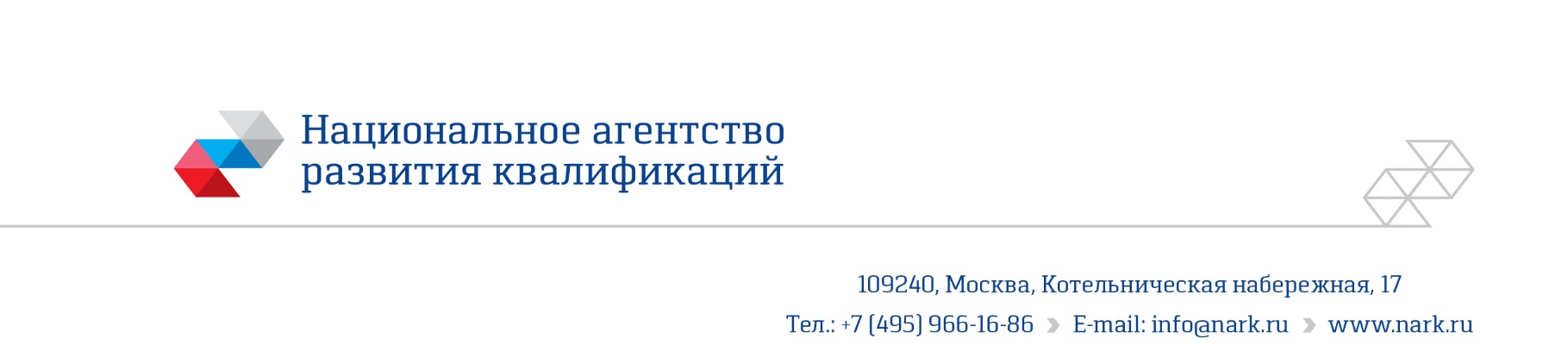 ПРИМЕР ОЦЕНОЧНОГО СРЕДСТВАдля оценки квалификацииСтарший машинист котельного оборудования в атомной энергетике 4 уровень квалификаци(наименование квалификации)2019 годСостав примера оценочных средств1. Наименование квалификации и уровень квалификации: _Старший машинист котельного оборудования в атомной энергетике             4 уровень квалификации_____________________________________________(указываются в соответствии с профессиональным стандартом или квалификационными требованиями, установленными федеральными законами и иными нормативными правовыми актами Российской Федерации)2. Номер квалификации:_________24.02300.02_________________________________________________ (номер квалификации в реестре сведений о проведении независимой оценки квалификации)3. Профессиональный стандарт или квалификационные требования, установленные федеральными  законами  и  иными  нормативными  правовыми актами Российской Федерации (далее - требования к квалификации):  Старший машинист котельного оборудования в атомной энергетике.            _ Приказ Министерства труда и социальной защиты РФ от 04 июня 2014 г.         № 359н  код 24.023__________________________________________________(наименование и код профессионального стандарта либо наименование и реквизиты документов, устанавливающих квалификационные требования)4. Вид профессиональной деятельности: ____Эксплуатационное обслуживание котлов в атомной энергетике_______(по реестру профессиональных стандартов)5. Спецификация заданий для теоретического этапа профессионального экзаменаОбщая   информация   по   структуре   заданий   для   теоретического  этапапрофессионального экзамена:количество заданий с выбором ответа: ___________64___________________;количество заданий с открытым ответом: _________2____________________;количество заданий на установление соответствия: ______1_______________;количество заданий на установление последовательности: _____3_________;время выполнения заданий для теоретического этапа экзамена: _                           70 мин.__________6. Спецификация заданий для практического этапа профессионального экзамена7. Материально-техническое обеспечение оценочных мероприятий:а) материально-технические  ресурсы  для  обеспечения теоретического этапа профессионального экзамена: учебная аудитория, ручка, лист бумаги____________________________________________________________(помещение, инвентарь, компьютерная техника и оргтехника, программное обеспечение, канцелярские принадлежности и другие)б)  материально-технические  ресурсы для обеспечения практического этапа профессионального экзамена:_____________________________________ учебная аудитория, ручка, лист бумаги (оборудование, инструмент, оснастка, материалы, средства индивидуальной защиты, экзаменационные образцы и другие)8. Кадровое обеспечение оценочных мероприятий: _комиссия из не менее, чем 3 человек, наличие высшего профильного (атомная энергетика) образования (все члены комиссии), опыт работы в атомной энергетике не менее 5 лет (все члены комиссии), опыт эксплуатации котельного оборудования энергоблока того типа, на который сдаёт экзамен испытуемый – не менее 3 лет (не менее 2 членов комиссии). ______ (требования к квалификации и опыту работы, особые требования к членам экспертной комиссии)9. Требования   безопасности  к  проведению  оценочных  мероприятий  (принеобходимости):  нет  (проведение обязательного инструктажа на рабочем месте и другие)10. Задания для теоретического этапа профессионального экзамена: 10.1 Задания с выбором одного или нескольких вариантов ответа1. Укажите, где установлен на каждом котле манометр, показывающий давление пара, с обязательной установкой регистрирующего прибора.а) на барабане котла;б) за пароперегревателем, до главной задвижки;в) на входе воды в экономайзер и на выходе из него, на питательных трубопроводах;г) на питательной линии перед органом, регулирующим питание котла водой.2. Укажите, допускается или нет при соединении указателей уровня воды с котлом при помощи труб установка промежуточных фланцев и запорных органов?а) не допускается, за исключением сигнализаторов предельных уровней;б) допускается;в) не допускается.3. Укажите, какие параметры (температура, давление) должен иметь мазут перед растопкой котла?а) > 60 oC, 1,6-1,8 МПа;б) < 70 oC, 2,0-2,1 МПа;в) > 80 oC, 1,8-2,0 МПа.4. Укажите, какая схема испарения используется в паровом котле ГМ 50-14/250.а) одноступенчатая;б) двухступенчатая;в) трехступенчатая.5. В каком интервале должен находиться уровень воды в баке хоз. питьевой воды?а) 1,6 – 2,5 м;б) 2,5 – 3,1 м;в) 3,1 – 4,0 м.6. Каким стандартам должна соответствовать система менеджмента качества на предприятии?а) серии ISO:7000;б) серии ISO:8000;в) серии ISO:9000.7. В каких случаях не допускаются проведение работ с применением открытого огня, электрогазосварочных и других работ в непредусмотренных для этой цели местах?а) без распоряжения начальника цеха;б) без письменного разрешения руководства АС и без согласования с ОФПС;в) без письменного распоряжения начальника смены ЦОС.8. При выполнении каких работ СМКО обеспечивается защитным кремом?а) при наружных работах в период активности кровососущих и жалящих насекомых и паукообразных;б) при выполнении работ связанных с легкосмываемыми загрязнениями;в) при выполнении работ с органическими растворителями, техническими маслами, смазками, нефтепродуктами.9. В каком порядке ведет записи СМКО в оперативном журнале о срабатывании аварийной сигнализации и защит, отказах оборудования, принятых команд и указаний должностных лиц, выполненных оперативных действий и их результатов?а) алфавитном;б) хронологическом;в) произвольном.10. Как часто должны контролироваться присосы воздуха путем осмотра установки и контрольным газовым анализом?а) не реже чем один раз в неделю;б) не реже чем один раз в месяц;в) не реже чем один раз в квартал.11. В части обеспечения качества выполняемых работ и соблюдения требований ПОКАС СМКО обязан:а) осуществлять мероприятия по повышению культуры производства;б) проходить в установленные сроки обязательные предварительные и периодические медицинские осмотры;в) воспитывать в себе поведенческие признаки культуры безопасности.12. Какую информацию должен получить СМКО при приёме смены в случае вывода из работы технологических защит и блокировок оборудования?а) о времени их вывода из работы;б) о причинах их вывода из работы;в) об их количестве.13. Что обязан контролировать СМКО при приеме смены?а) плотность прилегания (закрытия) предохранительных и взрывных клапанов;б) температуру наружного воздуха;в) влажность в помещениях ПРК.14. Что необходимо выполнять один раз в смену для проверки достоверности показаний водоуказательных стекол?а) протирать влажной салфеткой водоуказательные стекла;б) обстукивать водоуказательные стекла;в) производить продувку водоуказательных стекол.15. Смесь топлива и воздуха называется обедненной, когдаа) избыток воздуха больше единицы;б) избыток воздуха меньше единицы;в) избыток воздуха равен единице.16. Чем вызвано снижение экономичности котла, с точки зрения основной задачи организации его ВХР?а) образованием накипи и отложений на теплопередающих поверхностях котла;б) накоплением шлама на поверхностях барабана котла, в нижних коллекторах экранов, водоперепускных трубах котла;в) коррозией внутренних поверхностей оборудования ПРК.17. Что обязан выполнять СМКО в части соблюдения требований пожарной безопасности во время приема смены?а) проверку качества питьевой воды;б) проверку и поддержание в постоянной готовности средств индивидуальной защиты органов дыхания (СИЗОД);в) проверку температуры мазута.18. Укажите, под чьим руководством должен пускаться котел?а) начальника смены;б) начальника смены или старшего машиниста;в) старшего машиниста.19. Что необходимо проверить старшему машинисту котлов при приеме смены?а) положение ключа ввода защит;б) положение указателя давления мазута;в) положение трехходового крана сильфонных трубок манометров.20. Чем должен быть отсоединен котел от всех трубопроводов, если на них установлена фланцевая арматура, до начала производства ремонтных работ внутри барабана или коллектора котла?а) дренажной арматурой;б) двумя запорными органами;в) заглушками.21. Продолжите определение – культура безопасности формируется и поддерживается путем:а) понимания каждым работником влияния его деятельности на безопасность АС и последствий, к которым может привести несоблюдение или некачественное выполнение требований;б) программ обеспечения качества, производственных и должностных инструкций, технологических регламентов.22. Что обязан проверить руководитель работ после окончания ремонтных огневых работ?а) чтобы внутри газоходов котла нет посторонних лиц и сдать рабочее место НС ЦОС;б) чтобы внутри газоходов котла не осталось  средств пожаротушения, и сдать рабочее место НС ЦОС;в) чтобы внутри газоходов котла не осталось  предметов,  способных  загораться или тлеть, и сдать рабочее место НС ЦОС.23. Каков порядок допуска людей для производства ремонтных работ внутрь котла?а) только по наряду-допуску, выданному в установленном порядке;б) только по устному распоряжению, с записью в оперативном журнале;в) только по письменному распоряжению, выданному в установленном порядке.24. В каких случаях СМКО имеет право прекращать в случае необходимости планово-предупредительный ремонт? а) при аварийных ситуациях;б) при получении распоряжения НС ЦОС;в) при получении распоряжения НС АЭС.25. Чем осуществляется, согласно требованиям ПОКАС (Э), обеспечение качества работ по ремонту систем и оборудования перед выполнением сложных и ответственных работ?а) обучением ремонтного персонала в УТП;б) тренировкой исполнителей на стендах и макетах; в) проверкой знаний в центральной станционной комиссии.26. Что является основными направлениями действий оперативного персонала при получении сигнала об аварии на объекте?а) вывод людей из опасной зоны, обозначение этой зоны предупреждающими знаками, проведение необходимых мероприятий по защите персонала и других работающих в этой зоне;б) принятие мер по локализации источника аварии и предупреждению выхода нефтепродуктов во внешнюю среду, ликвидации последствий аварии;в) оба варианта верны27. Кто должен знать «План мероприятий по локализации и ликвидации последствий аварий. Площадка хранения мазутного топлива …»?а) начальник смены  ЦОС;б)  старший машинист котельного оборудования ЦОС;в) машинист обходчик ТО.28. Каковы последствия от наиболее опасного сценария аварии на мазутонасосной станции?а) воспламенение разлива; б) пожар;в) тепловое воздействие персонал, технологическое оборудование;г) все варианты верны.29. В какой период должен быть обеспечен автоматизированный режим работы систем тушения пожаров, предусмотренный проектом АС?а) с момента подачи напряжения на оборудование блока АС при проведении предпусковых наладочных работ;б) во время опытно-промышленной эксплуатации энергоблока АС;в) в период сдачи энергоблока в промышленную эксплуатацию.30. К какой документации должны относиться эксплуатационные схемы насосных станций воды, предназначенной для обеспечения наружных и внутренних сетей противопожарного водопровода АС?а) документация по ядерной безопасности;б) документация по промышленной безопасности;в) документация по пожарной безопасности.31. Какие действия необходимо предпринять при пожаре в котельной одновременно с вызовом пожарной части?а) приступить к ликвидации загорания;б) отключить мазутопровод на опасном участке, приступить к ликвидации загорания;в) вывести людей из опасной зоны.32. Какие элементы относятся к основным узлам котла?а) экранная система;б) котельный пучок, включающий барабан с сепарационным устройством;в) обмуровка и обшивка, каркас;г) пароперегреватель.33. Укажите уровень понижения давления мазута перед форсунками при достижении, которого, котел останавливается действием защит.а) 15 кгс/см2;б) 20 кгс/см2;в) 10 кгс/см2.34. Какова схема испарения парового котла ГМ 50-14/250?а) одноступенчатая;в) двухступенчатая;в) трехступенчатая, с выносными циклонами.35. Какая допустимая концентрация солей в питательной воде котла ГМ 50-14/250?а) 350 мг/л;б) 450 мг/л;в) 250 мг/л.36. Укажите, какой уровень повышения давления в пароводяном тракте, пароподогревателе является недопустимым?а) 12,5 кгс/см2;б) 15, 6 кгс/см2;в) 14,7 кгс/см2.37. Что необходимо выполнить, согласно мерам пожарной безопасности и взрывоопасности, при гашении горелок сразу после прекращения подачи мазута?а) продуть форсунки сжатым воздухом;б) продуть форсунки паром;в) продуть форсунки водой.38. Что необходимо выполнить при выводе напорных и циркуляционных трубопроводов жидкого топлива котельной установки в ремонт?а) надежно отключить от действующих, тщательно дренировать и пропарить;б) надежно отключить от действующих, тщательно дренировать;в) надежно отключить от действующих, тщательно пропарить;г) надежно отключить от действующих.39. К какой категории и группе относятся трубопроводы пара и горячей воды согласно НП-045-18 с параметрами среды: температура - до 250°С включительно, давление – от 1,6 до 4,0 МПа?а) категория I, группа 3;б) категория II, группа 1;в) категория III, группа 2.40. В какой период СМКО знакомится с записями в журналах административных и технических распоряжений, журналах заявок на вывод оборудования в ремонт и другой оперативной документацией по своему рабочему месту?а) при сдаче смены;б) при приеме смены;в) в течение рабочей смены.11. Критерии оценки (ключи к заданиям), правила обработки результатовтеоретического этапа  профессионального экзамена и принятия решения одопуске (отказе в допуске) к практическому этапу профессиональногоэкзамена: 11.3. Допуск к практическому этапу профессионального экзаменаТеоретический этап профессионального экзамена считается пройденным, если испытуемый набрал не менее 80% от максимального количества баллов. Испытуемый допускается к практическому этапу профессионального экзамена при условии, что пройден теоретический этап.12. Задания для практического этапа профессионального экзамена:12.1 Задание на выполнение трудовых функций, трудовых действий в реальных или модельных условиях.Трудовая функция: В/01.4 Контроль показаний средств измерений, работы автоматических регуляторов и сигнализации в зоне обслуживания СМКОТрудовое действие (действия): Проверка состояния безопасности на рабочем месте, исправности оборудования, средств защиты, блокировок, сигнализации; ознакомление с состоянием режима работы оборудования; получение от сдающего смену МК, МОКО сведений об оборудовании, за которым необходимо вести усиленное наблюдение с целью предупреждения нарушений в работе, ознакомление с записями в оперативном журнале.Трудовая функция B/02.4 Прием и сдача смены СМКО по утвержденному регламентуТрудовое действие (действия): Ознакомление с состоянием, схемой и режимом работы оборудования; ознакомление с записями в оперативной документации; получение информации на основании записей в оперативной документации и от сдающего смену СМКО о состоянии, условиях и режимах эксплуатации оборудования, находящегося в оперативном ведении, об отклонениях характеристик оборудования от допустимых значений, изменениях характеристик; о наличии дефектов на закрепленном оборудовании; о временных изменениях в схемах, их причинах и установленных сроках действия.Трудовая функция B/05.4 Эксплуатационное обслуживание оборудования и систем трубопроводов в зоне обслуживания СМКОТрудовое действие (действия): Осуществление операций пуска, останова, изменения режимов работы оборудования в технологических схемах по распоряжению НЦОС; осуществление переключений по схемам оборудования; переход с рабочего на резервное оборудование; фиксирование оперативных переключений по оборудованию и работам, проводимым на оборудовании, изменений в режимах работы оборудования; ведение оперативных записей.Задание 1: Обозначить цифрами рядом с оборудованием на фрагменте «Система хозпитьевого водоснабжения» очередность выполнения операций при переходе с рабочего насоса 0UK10D01 на резервный 0UK10D02. 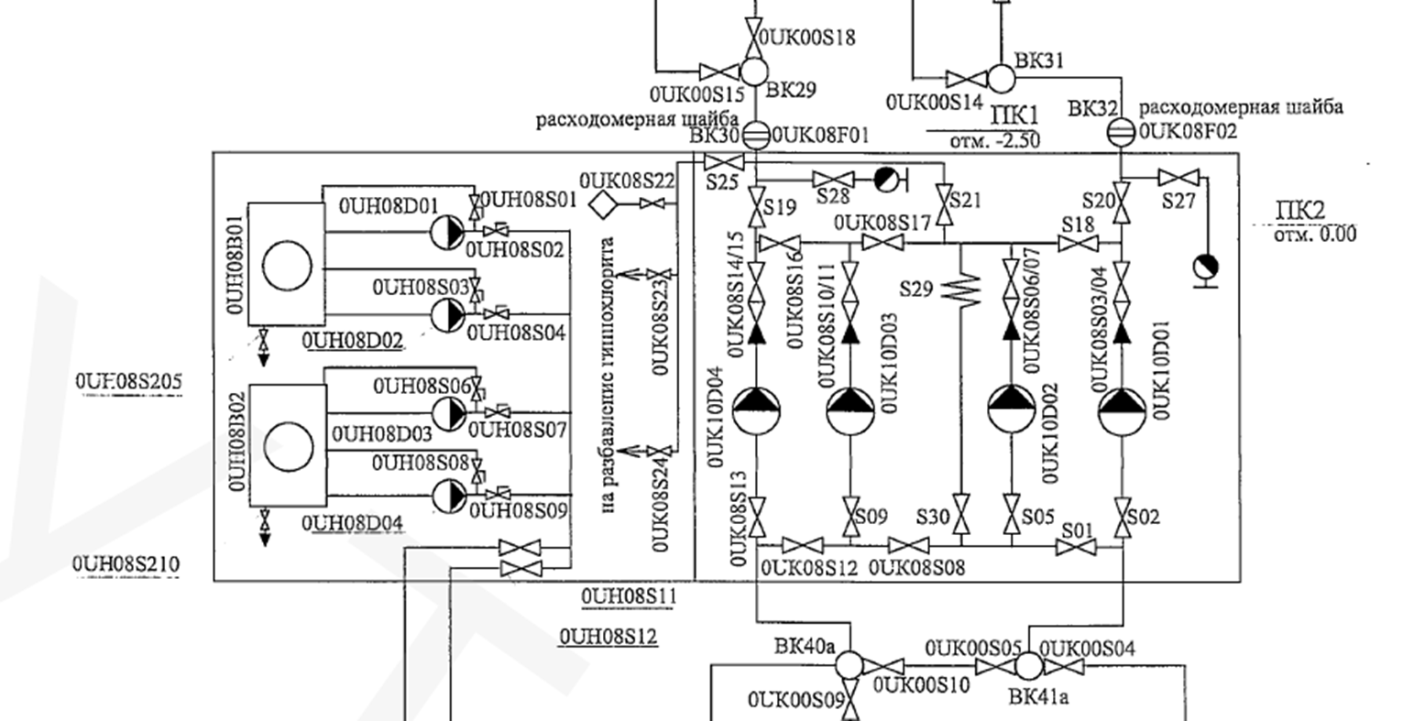 Порядок выполнения операций – согласно приведенного ниже типового бланка переключенийТИПОВОЙ БЛАНК ПЕРЕКЛЮЧЕНИЙ АЭС, ОСО , цех обеспечивающих системНазвание работы:	Переход с рабочего насоса 0UK10D01 на резервный 0UK10D02условия выполнения задания: ручка, лист бумагиместо выполнения задания: учебная аудиториямаксимальное время выполнения задания (как правило, не более 6 часов):_40 мин._______________________________________________________ (мин./час.)критерии оценки: Практический этап экзамена считается пройденным, если испытуемый верно выполнил все предложенные операции без помощи инструктора и без грубых ошибок, которые могут вызвать срабатывание блокировок и защит (15 баллов – ответ полностью правильный; 10 баллов – не точный порядок выполнения операций; 0 баллов – ответ неправильный/отсутствует).Вариант оформления:13. Правила обработки  результатов  профессионального экзамена и принятиярешения о соответствии квалификации соискателя требованиям к  квалификации: Старший машинист котельного оборудования в атомной энергетике 4 уровень квалификации ___________________________________Для обработки результатов сдачи практической части профессионального экзамена используется шкала от 0 до 30 баллов. Максимальное количество баллов, которое может набрать экзаменуемый за практическую часть экзамена, равно 30 (15 баллов за одно практическое задание). Общее максимальное количество за теоретическую и практическую части профессионального экзамена равно 100 баллам. Положительное решение о соответствии квалификации соискателя требованиям к квалификации по квалификации Старший машинист котельного оборудования в атомной энергетике 4 уровень квалификации ___принимается при успешном прохождении теоретического и практического этапов профессионального экзамена (80%)______________________________ (указывается, при каких результатах выполнения задания профессиональный экзамен считается пройденным положительно)14.  Перечень  нормативных  правовых  и иных документов, использованных при подготовке комплекта оценочных средств (при наличии): 1. Профессиональный стандарт «Старший машинист котельного оборудования в атомной энергетике», утвержденный приказом Министерства труда и социальной защиты Российской Федерации от 4.06.2014 № 359н;2. Общие положения обеспечения безопасности атомных станций НП-001-15; 3. Федеральные нормы и правила в области использования атомной энергии.«Правила устройства и безопасной эксплуатации сосудов, работающих под избыточным давлением, для объектов использования атомной энергии» (НП-О44-18);4. Федеральные нормы и правила в области использовании атомной энергии.«Правила устройства и безопасной эксплуатации трубопроводов пара и горячей воды для объектов использования атомной энергии» (НП-045-18);5. Основные правила обеспечения эксплуатации атомных станций. СТО 1.1.1.01.0678-2015;6. Пожарная безопасность атомных станций. Общие требования НПБ 113-03;7. План мероприятий по локализации и ликвидации последствий аварий.Площадка хранения мазутного топлива филиала АО «Концерн Росэнергоатом» «Ростовская атомная станция», ПН.40.01;8. Инструкция по эксплуатации. Котлоагрегат ГМ-50-14/250 пуско-резервной котельной Ростовской атомной станции ИЭ.0.NB.40.27;9. Инструкция по эксплуатации. Теплофикационная установка  пускорезервной котельной Ростовской атомной станции ИЭ.0.UМ.40.16;10. Должностная инструкция старшего машиниста котлов 5 разряда пускорезервной котельной цеха обеспечивающих систем ИД.40.30;11. Инструкция по охране труда старшего машиниста котельного оборудования цеха обеспечивающих систем ИОТ.40.08.12. АС.0.40.01. Эксплуатационные схемы основного и вспомогательного оборудования пуско-резервной котельной Ростовской атомной станцииРазделстраница1. Наименование квалификации и уровень квалификации32. Номер квалификации33. Профессиональный стандарт или квалификационные требования, установленные федеральными  законами  и  иными  нормативными правовыми актами Российской Федерации35. Спецификация заданий для теоретического этапа профессионального экзамена36. Спецификация заданий для практического этапа профессионального экзамена167. Материально-техническое обеспечение оценочных мероприятий208. Кадровое обеспечение оценочных мероприятий209. Требования безопасности к проведению оценочных  мероприятий  (при необходимости)2110. Задания для теоретического этапа профессионального экзамена2111. Критерии оценки (ключи к заданиям), правила обработки результатов теоретического этапа профессионального экзамена  и принятия решения о допуске (отказе в допуске) к  практическому этапу профессионального экзамена3212. Задания для практического этапа профессионального экзамена35 13. Правила обработки результатов профессионального экзамена и принятия решения о соответствии квалификации соискателя требованиям к квалификации4714. Перечень нормативных правовых и иных документов, использованных при подготовке комплекта оценочных средств (при наличии)47Знания, умения в соответствии с требованиями к квалификации, на соответствие которым проводится оценка квалификацииКритерии оценки квалификацииТип и № задания 123К трудовой функции B/01.4 Контроль показаний средств измерений, работы автоматических регуляторов и сигнализации в зоне обслуживания СМКОЗнанияК трудовой функции B/01.4 Контроль показаний средств измерений, работы автоматических регуляторов и сигнализации в зоне обслуживания СМКОЗнанияК трудовой функции B/01.4 Контроль показаний средств измерений, работы автоматических регуляторов и сигнализации в зоне обслуживания СМКОЗнанияРасположение оборудования, трубопроводов, арматуры, контрольно-измерительных приборов и автоматики (КИПиА), входящих в зону обслуживания Испытуемый верно отвечает на вопросы в части упомянутых знанийРаздел 10.1Задания с выбором ответа №1 Назначение и принцип работы средств измерений и принципиальные схемы теплового контроля и автоматикиИспытуемый верно отвечает на вопросы в части упомянутых знанийРаздел 10.1Задания с выбором ответа №2 Свойства применяемого топлива и продуктов его сгорания, технико-экономические показатели работы оборудованияИспытуемый верно отвечает на вопросы в части упомянутых знанийРаздел 10.1Задания с выбором ответа №3Устройство, принцип работы и технические характеристики котла и вспомогательного оборудованияИспытуемый верно отвечает на вопросы в части упомянутых знанийРаздел 10.1Задания с выбором ответа №4Допустимые отклонения рабочих параметров оборудованияИспытуемый верно отвечает на вопросы в части упомянутых знанийРаздел 10.1Задания с выбором ответа №5Постановления, приказы и другие руководящие, методические и нормативные документы, касающиеся трудовой деятельностиИспытуемый верно отвечает на вопросы в части упомянутых знанийРаздел 10.1Задания с выбором ответа №6Правила пожарной безопасности на атомных электрических станцияхИспытуемый верно отвечает на вопросы в части упомянутых знанийРаздел 10.1Задания с выбором ответа №7Правила охраны труда на атомных электрических станцияхИспытуемый верно отвечает на вопросы в части упомянутых знанийРаздел 10.1Задания с выбором ответа №8Технологические регламенты и производственные инструкцииИспытуемый верно отвечает на вопросы в части упомянутых знанийРаздел 10.1Задания с выбором ответа №9Правила и нормы безопасности в атомной энергетике в рамках профессиональной деятельности (правила органов государственного надзора)Испытуемый верно отвечает на вопросы в части упомянутых знанийРаздел 10.1Задания с выбором ответа №29Основные правила обеспечения эксплуатации атомных электрических станцийИспытуемый верно отвечает на вопросы в части упомянутых знанийРаздел 10.1Задания с выбором ответа №10Программы обеспечения качества при эксплуатации атомных электрических станцийИспытуемый верно отвечает на вопросы в части упомянутых знанийРаздел 10.1Задания с выбором ответа №11К трудовой функции B/01.4 Контроль показаний средств измерений, работы автоматических регуляторов и сигнализации в зоне обслуживания СМКОУменияК трудовой функции B/01.4 Контроль показаний средств измерений, работы автоматических регуляторов и сигнализации в зоне обслуживания СМКОУменияК трудовой функции B/01.4 Контроль показаний средств измерений, работы автоматических регуляторов и сигнализации в зоне обслуживания СМКОУменияПользоваться контрольно-измерительными приборамиИспытуемый верно отвечает на вопросы в части упомянутых уменийРаздел 10.4Задание на установление соответствия № 70Осуществлять контроль работы обслуживаемого оборудования по показаниям средств измеренийИспытуемый верно отвечает на вопросы в части упомянутых уменийРаздел 10.1Задания с выбором ответа №50Выявлять отклонения от нормального режима работы оборудования и принимать меры по их устранениюИспытуемый верно отвечает на вопросы в части упомянутых уменийРаздел 10.1Задания с выбором ответа №51Выявлять неисправности в работе закрепленного оборудованияИспытуемый верно отвечает на вопросы в части упомянутых уменийРаздел 10.1Задания с выбором ответа №8К трудовой функции B/02.4 Прием и сдача смены СМКО по утвержденному регламентуЗнанияК трудовой функции B/02.4 Прием и сдача смены СМКО по утвержденному регламентуЗнанияК трудовой функции B/02.4 Прием и сдача смены СМКО по утвержденному регламентуЗнанияТепловые защиты и тепловые схемы котельной установкиИспытуемый верно отвечает на вопросы в части упомянутых знанийРаздел 10.1Задания с выбором ответа №12Устройство, принцип работы и технические характеристики котла и вспомогательного оборудованияИспытуемый верно отвечает на вопросы в части упомянутых знанийРаздел 10.1Задания с выбором ответа №13Технологический процесс производства тепловой и электрической энергииИспытуемый верно отвечает на вопросы в части упомянутых знанийРаздел 10.1Задания с выбором ответа №14Нормы качества воды, конденсата и параИспытуемый верно отвечает на вопросы в части упомянутых знанийРаздел 10.2Задания с открытым ответом №65 Принцип работы средств измерений и принципиальные схемы теплового контроля и автоматикиИспытуемый верно отвечает на вопросы в части упомянутых знанийРаздел 10.1Задания с выбором ответа №2Допустимые отклонения рабочих параметров оборудованияИспытуемый верно отвечает на вопросы в части упомянутых знанийРаздел 10.1Задания с выбором ответа №5Свойства применяемого топлива и продуктов его сгорания, технико-экономические показатели работы оборудованияИспытуемый верно отвечает на вопросы в части упомянутых знанийРаздел 10.1Задания с выбором ответа №15Основы теплотехники, механики, электротехники и водоподготовкиИспытуемый верно отвечает на вопросы в части упомянутых знанийРаздел 10.1Задания с выбором ответа №16Правила и нормы безопасности в атомной энергетике в рамках профессиональной деятельности (правила органов государственного надзора)Испытуемый верно отвечает на вопросы в части упомянутых знанийРаздел 10.1Задания с выбором ответа №21Правила пожарной безопасности на атомных электрических станцияхИспытуемый верно отвечает на вопросы в части упомянутых знанийРаздел 10.1Задания с выбором ответа №17Правила охраны труда на атомных электрических станцияхИспытуемый верно отвечает на вопросы в части упомянутых знанийРаздел 10.1Задания с выбором ответа №8Основные правила обеспечения эксплуатации атомных электрических станцийИспытуемый верно отвечает на вопросы в части упомянутых знанийРаздел 10.1Задания с выбором ответа №18Постановления, приказы и другие руководящие, методические и нормативные документы, касающиеся трудовой деятельностиИспытуемый верно отвечает на вопросы в части упомянутых знанийРаздел 10.1Задания с выбором ответа №6Технологические регламенты и производственные инструкцииИспытуемый верно отвечает на вопросы в части упомянутых знанийРаздел 10.1Задания с выбором ответа №19Программы обеспечения качества при эксплуатации атомных электрических станцийИспытуемый верно отвечает на вопросы в части упомянутых знанийРаздел 10.1Задания с выбором ответа №11К трудовой функции B/02.4 Прием и сдача смены СМКО по утвержденному регламентуУменияК трудовой функции B/02.4 Прием и сдача смены СМКО по утвержденному регламентуУменияК трудовой функции B/02.4 Прием и сдача смены СМКО по утвержденному регламентуУменияКонтролировать работу обслуживаемого оборудования по показаниям средств измеренийИспытуемый верно отвечает на вопросы в части упомянутых уменийРаздел 10.1Задания с выбором ответа №52Проводить анализ работы оборудованияИспытуемый верно отвечает на вопросы в части упомянутых уменийРаздел 10.1Задания с выбором ответа №53Выявлять отклонения от нормального режима работы оборудования и принимать меры к их устранениюИспытуемый верно отвечает на вопросы в части упомянутых уменийРаздел 10.1Задания с выбором ответа №54Выявлять неисправности в работе закрепленного оборудованияИспытуемый верно отвечает на вопросы в части упомянутых уменийРаздел 10.1Задания с выбором ответа №55Соблюдать основы культуры безопасности производства работИспытуемый верно отвечает на вопросы в части упомянутых уменийРаздел 10.1Задания с выбором ответа №56К трудовой функции B/03.4  Вывод оборудования в ремонт в зоне обслуживания СМКОЗнанияК трудовой функции B/03.4  Вывод оборудования в ремонт в зоне обслуживания СМКОЗнанияК трудовой функции B/03.4  Вывод оборудования в ремонт в зоне обслуживания СМКОЗнанияУстройство, принцип работы и технические характеристики котла и вспомогательного оборудованияИспытуемый верно отвечает на вопросы в части упомянутых знанийРаздел 10.1Задания с выбором ответа №20Расположение оборудования, трубопроводов, арматуры, приборов КИПиА, входящих в зону обслуживанияИспытуемый верно отвечает на вопросы в части упомянутых знанийРаздел 10.1Задания с выбором ответа №1Правила и нормы безопасности в атомной энергетике в рамках профессиональной деятельности (правила органов государственного надзора)Испытуемый верно отвечает на вопросы в части упомянутых знанийРаздел 10.1Задания с выбором ответа №21Правила пожарной безопасности на атомных электрических станцияхИспытуемый верно отвечает на вопросы в части упомянутых знанийРаздел 10.1Задания с выбором ответа №22Правила охраны труда на атомных станцияхИспытуемый верно отвечает на вопросы в части упомянутых знанийРаздел 10.1Задания с выбором ответа №23Основные правила обеспечения эксплуатации атомных электрических станцийИспытуемый верно отвечает на вопросы в части упомянутых знанийРаздел 10.1Задания с выбором ответа №10Постановления, приказы и другие руководящие, методические и нормативные документы, касающиеся трудовой деятельностиИспытуемый верно отвечает на вопросы в части упомянутых знанийРаздел 10.1Задания с выбором ответа №24Технологические регламенты и производственные инструкцииИспытуемый верно отвечает на вопросы в части упомянутых знанийРаздел 10.1Задания с выбором ответа №19Программы обеспечения качества при эксплуатации атомных электрических станцийИспытуемый верно отвечает на вопросы в части упомянутых знанийРаздел 10.1Задания с выбором ответа №25К трудовой функции B/03.4  Вывод оборудования в ремонт в зоне обслуживания СМКОУменияК трудовой функции B/03.4  Вывод оборудования в ремонт в зоне обслуживания СМКОУменияК трудовой функции B/03.4  Вывод оборудования в ремонт в зоне обслуживания СМКОУменияВыполнять пуск, останов обслуживаемого оборудованияИспытуемый верно отвечает на вопросы в части упомянутых уменийРаздел 10.1Задания с выбором ответа №57Выполнять оперативные переключения на оборудовании, устройствах и технологических системахИспытуемый верно отвечает на вопросы в части упомянутых уменийРаздел 10.3Задание на установление последовательности № 67Проводить опробование работы оборудованияИспытуемый верно отвечает на вопросы в части упомянутых уменийРаздел 10.1Задания с выбором ответа №58Оформлять записи в отчетной оперативной документацииИспытуемый верно отвечает на вопросы в части упомянутых уменийРаздел 10.1Задания с выбором ответа №59Соблюдать основы культуры безопасности производства работИспытуемый верно отвечает на вопросы в части упомянутых уменийРаздел 10.1Задания с выбором ответа №60К трудовой функции B/04.4  Ликвидация аварийных ситуаций в зоне обслуживания СМКОЗнанияК трудовой функции B/04.4  Ликвидация аварийных ситуаций в зоне обслуживания СМКОЗнанияК трудовой функции B/04.4  Ликвидация аварийных ситуаций в зоне обслуживания СМКОЗнанияПорядок действия в нештатных ситуацияхИспытуемый верно отвечает на вопросы в части упомянутых знанийРаздел 10.1Задания с выбором ответа №26Инструкции по локализации и ликвидации аварийИспытуемый верно отвечает на вопросы в части упомянутых знанийРаздел 10.1Задания с выбором ответа №27Основные виды потенциальных опасностей и их последствияИспытуемый верно отвечает на вопросы в части упомянутых знанийРаздел 10.1Задания с выбором ответа №28Правила и нормы безопасности в атомной энергетике в рамках профессиональной деятельности (правила органов государственного надзора)Испытуемый верно отвечает на вопросы в части упомянутых знанийРаздел 10.1Задания с выбором ответа №29Правила пожарной безопасности на атомных электрических станцияхИспытуемый верно отвечает на вопросы в части упомянутых знанийРаздел 10.1Задания с выбором ответа №22Правила охраны труда на атомных электрических станцияхИспытуемый верно отвечает на вопросы в части упомянутых знанийРаздел 10.1Задания с выбором ответа №23Постановления, приказы и другие руководящие, методические и нормативные документы, касающиеся трудовой деятельностиИспытуемый верно отвечает на вопросы в части упомянутых знанийРаздел 10.1Задания с выбором ответа №30  Технологические регламенты и производственные инструкцииИспытуемый верно отвечает на вопросы в части упомянутых знанийРаздел 10.1Задания с выбором ответа №31К трудовой функции B/04.4  Ликвидация аварийных ситуаций в зоне обслуживания СМКОУменияК трудовой функции B/04.4  Ликвидация аварийных ситуаций в зоне обслуживания СМКОУменияК трудовой функции B/04.4  Ликвидация аварийных ситуаций в зоне обслуживания СМКОУменияПоступать в случаях нештатных ситуаций, экстремальных природных и других внешних воздействий в соответствии с инструкциями и положениями, действующими на атомных электрических станцияхИспытуемый верно отвечает на вопросы в части упомянутых уменийРаздел 10.1Задания с выбором ответа №61Выполнять переключения на обслуживаемом оборудовании в режимах аварийной эксплуатации с разрешения вышестоящего оперативного персоналаИспытуемый верно отвечает на вопросы в части упомянутых уменийРаздел 10.3Задание на установление последовательности № 68Пользоваться первичными средствами пожаротушения и средствами индивидуальной защитыИспытуемый верно отвечает на вопросы в части упомянутых уменийРаздел 10.2Задания с открытым ответом №66К трудовой функции B/05.4  Эксплуатационное обслуживание оборудования и систем трубопроводов в зоне обслуживания СМКОЗнанияК трудовой функции B/05.4  Эксплуатационное обслуживание оборудования и систем трубопроводов в зоне обслуживания СМКОЗнанияК трудовой функции B/05.4  Эксплуатационное обслуживание оборудования и систем трубопроводов в зоне обслуживания СМКОЗнанияУстройство, принцип работы и технические характеристики котла и вспомогательного оборудованияИспытуемый верно отвечает на вопросы в части упомянутых знанийРаздел 10.1Задания с выбором ответа №32Тепловые защиты и тепловые схемы котельной установкиИспытуемый верно отвечает на вопросы в части упомянутых знанийРаздел 10.1Задания с выбором ответа №33Технологический процесс производства тепловой и электрической энергииИспытуемый верно отвечает на вопросы в части упомянутых знанийРаздел 10.1Задания с выбором ответа №34Нормы качества воды и параИспытуемый верно отвечает на вопросы в части упомянутых знанийРаздел 10.1Задания с выбором ответа №35Принцип работы средств измерений и принципиальные схемы теплового контроля и автоматикиИспытуемый верно отвечает на вопросы в части упомянутых знанийРаздел 10.1Задания с выбором ответа №2Допустимые отклонения рабочих параметров оборудованияИспытуемый верно отвечает на вопросы в части упомянутых знанийРаздел 10.1Задания с выбором ответа №36Свойства применяемого топлива и продуктов его сгорания, технико-экономические показатели работы оборудованияИспытуемый верно отвечает на вопросы в части упомянутых знанийРаздел 10.1Задания с выбором ответа №15Основы теплотехники, механики, электротехники и водоподготовкиИспытуемый верно отвечает на вопросы в части упомянутых знанийРаздел 10.1Задания с выбором ответа №16Правила и нормы безопасности в атомной энергетике в рамках профессиональной деятельности (правила органов государственного надзора)Испытуемый верно отвечает на вопросы в части упомянутых знанийРаздел 10.1Задания с выбором ответа №29Правила пожарной безопасности на атомных станцияхИспытуемый верно отвечает на вопросы в части упомянутых знанийРаздел 10.1Задания с выбором ответа №37Правила охраны труда на атомных станцияхИспытуемый верно отвечает на вопросы в части упомянутых знанийРаздел 10.1Задания с выбором ответа №23Основные правила обеспечения эксплуатации атомных станцийИспытуемый верно отвечает на вопросы в части упомянутых знанийРаздел 10.1Задания с выбором ответа №38Постановления, приказы и другие руководящие, методические и нормативные документы, касающиеся трудовой деятельностиИспытуемый верно отвечает на вопросы в части упомянутых знанийРаздел 10.1Задания с выбором ответа №39Технологические регламенты и производственные инструкции в рамках профессиональной деятельностиИспытуемый верно отвечает на вопросы в части упомянутых знанийРаздел 10.1Задания с выбором ответа №31Программы обеспечения качества при эксплуатации атомных станцийИспытуемый верно отвечает на вопросы в части упомянутых знанийРаздел 10.1Задания с выбором ответа №40К трудовой функции B/05.4  Эксплуатационное обслуживание оборудования и систем трубопроводов в зоне обслуживания СМКОУменияК трудовой функции B/05.4  Эксплуатационное обслуживание оборудования и систем трубопроводов в зоне обслуживания СМКОУменияК трудовой функции B/05.4  Эксплуатационное обслуживание оборудования и систем трубопроводов в зоне обслуживания СМКОУменияВыполнять пуск, останов, опробование, опрессовку обслуживаемого оборудования, переходы по оборудованиюИспытуемый верно отвечает на вопросы в части упомянутых уменийРаздел 10.1Задания с выбором ответа №57Выбирать оптимальные режимы работы котлов в соответствии с заданным графиком нагрузкиИспытуемый верно отвечает на вопросы в части упомянутых уменийРаздел 10.1Задания с выбором ответа №62Выполнять оперативные переключения на оборудовании, устройствах и технологических системахИспытуемый верно отвечает на вопросы в части упомянутых уменийРаздел 10.3Задание на установление последовательности № 69Выявлять неисправности в работе закрепленного оборудованияИспытуемый верно отвечает на вопросы в части упомянутых уменийРаздел 10.1Задания с выбором ответа №63Устранять неисправности в работе закрепленного оборудования, не требующие привлечения ремонтного персоналаИспытуемый верно отвечает на вопросы в части упомянутых уменийРаздел 10.1Задания с выбором ответа №64Проводить проверки и опробования технологической, аварийной и пожарной сигнализации, технологических защит, аварийного включения резерва и блокировокИспытуемый верно отвечает на вопросы в части упомянутых уменийРаздел 10.1Задания с выбором ответа №58Формулировать, обосновывать и оформлять записи в отчетной оперативной документацииИспытуемый верно отвечает на вопросы в части упомянутых уменийРаздел 10.1Задания с выбором ответа №59Соблюдать основы культуры безопасности производства работИспытуемый верно отвечает на вопросы в части упомянутых уменийРаздел 10.1Задания с выбором ответа №60Повышать (поддерживать) квалификацию в рамках профессиональной деятельностиИспытуемый верно отвечает на вопросы в части упомянутых уменийРаздел 10.1Задания с выбором ответа №32К трудовой функции B/06.4  Контроль и координация работы подчиненныхЗнанияК трудовой функции B/06.4  Контроль и координация работы подчиненныхЗнанияК трудовой функции B/06.4  Контроль и координация работы подчиненныхЗнанияУстройство, принцип работы и технические характеристики котла и вспомогательного оборудованияИспытуемый верно отвечает на вопросы в части упомянутых знанийРаздел 10.1Задания с выбором ответа №41Тепловые защиты и тепловые схемы котельной установкиИспытуемый верно отвечает на вопросы в части упомянутых знанийРаздел 10.1Задания с выбором ответа №42Технологический процесс производства тепловой и электрической энергииИспытуемый верно отвечает на вопросы в части упомянутых знанийРаздел 10.1Задания с выбором ответа №43Нормы качества воды и параИспытуемый верно отвечает на вопросы в части упомянутых знанийРаздел 10.1Задания с выбором ответа №35Принцип работы средств измерений и принципиальные схемы теплового контроля и автоматикиИспытуемый верно отвечает на вопросы в части упомянутых знанийРаздел 10.1Задания с выбором ответа №44Допустимые отклонения рабочих параметров оборудованияИспытуемый верно отвечает на вопросы в части упомянутых знанийРаздел 10.1Задания с выбором ответа №45Свойства применяемого топлива и продуктов его сгорания, технико-экономические показатели работы оборудованияИспытуемый верно отвечает на вопросы в части упомянутых знанийРаздел 10.1Задания с выбором ответа №46Основы теплотехники, механики, электротехники и водоподготовкиИспытуемый верно отвечает на вопросы в части упомянутых знанийРаздел 10.1Задания с выбором ответа №16Правила и нормы безопасности в атомной энергетике в рамках профессиональной деятельности (правила органов государственного надзора)Испытуемый верно отвечает на вопросы в части упомянутых знанийРаздел 10.1Задания с выбором ответа №47Правила пожарной безопасности на атомных станцияхИспытуемый верно отвечает на вопросы в части упомянутых знанийРаздел 10.1Задания с выбором ответа №48Правила охраны труда на атомных станцияхИспытуемый верно отвечает на вопросы в части упомянутых знанийРаздел 10.1Задания с выбором ответа №23Основные правила обеспечения эксплуатации атомных станцийИспытуемый верно отвечает на вопросы в части упомянутых знанийРаздел 10.1Задания с выбором ответа №38Постановления, приказы и другие руководящие, методические и нормативные документы, касающиеся трудовой деятельностиИспытуемый верно отвечает на вопросы в части упомянутых знанийРаздел 10.1Задания с выбором ответа №39Технологические регламенты и производственные инструкции в рамках профессиональной деятельностиИспытуемый верно отвечает на вопросы в части упомянутых знанийРаздел 10.1Задания с выбором ответа №49Программы обеспечения качества при эксплуатации атомных станцийИспытуемый верно отвечает на вопросы в части упомянутых знанийРаздел 10.1Задания с выбором ответа №40К трудовой функции B/06.4  Контроль и координация работы подчиненныхУменияК трудовой функции B/06.4  Контроль и координация работы подчиненныхУменияК трудовой функции B/06.4  Контроль и координация работы подчиненныхУменияПравильно формулировать производственные заданияИспытуемый верно отвечает на вопросы в части упомянутых уменийРаздел 10.1Задания с выбором ответа №59Контролировать выполнение персоналом производственных заданийИспытуемый верно отвечает на вопросы в части упомянутых уменийРаздел 10.1Задания с выбором ответа №56Проводить анализ работы оборудованияИспытуемый верно отвечает на вопросы в части упомянутых уменийРаздел 10.1Задания с выбором ответа №43Руководить действиями подчиненных в нештатных и аварийных ситуацияхИспытуемый верно отвечает на вопросы в части упомянутых уменийРаздел 10.1Задания с выбором ответа №64Предупреждать и разрешать конфликтные ситуации  Испытуемый верно отвечает на вопросы в части упомянутых уменийРаздел 10.1Задания с выбором ответа №41Трудовые функции, трудовые действия, умения в соответствии с требованиями к квалификации, на соответствие которым проводится оценка квалификацииКритерии оценки квалификацииТип и № задания123Трудовая функция В/01.4 Контроль показаний средств измерений, работы автоматических регуляторов и сигнализации в зоне обслуживания СМКОТрудовые действияПроверка состояния безопасности на рабочем месте, исправности оборудования, средств защиты, блокировок, сигнализации, наличия и исправности первичных средств пожаротушения; ознакомление с состоянием режима работы оборудования; получение от сдающего смену МК, МОКО сведений об оборудовании, за которым необходимо вести усиленное наблюдение с целью предупреждения нарушений в работе, и оборудовании, находящемся в резерве и ремонте; получение сведений о работах, выполняющихся на оборудовании по нарядам и распоряжениям; ознакомление с записями в оперативном журнале, журналах административных и технических распоряжений и другой оперативной документацией; обход оборудования, закрепленного за МК, МОКО, перед сдачей смены; сообщение принимающему смену сведений обо всех изменениях в работе оборудования, закрепленного за МК, МОКО, о состояний оборудования, первичных средств пожаротушения.Испытуемый верно выполнил задание без помощи инструктора и без грубых ошибок, которые могут вызвать срабатывание блокировок и защитОписание приведено в п. 12.1Трудовая функция В/02.4 Прием и сдача смены СМКО по утвержденному регламентуТрудовые действияОзнакомление с состоянием, схемой и режимом работы оборудования; ознакомление с записями в оперативной документации; получение информации на основании записей в оперативной документации и от сдающего смену СМКО о состоянии, условиях и режимах эксплуатации оборудования, находящегося в оперативном ведении, об отклонениях характеристик оборудования от допустимых значений, изменениях характеристик; о регламентных работах, выполняемых сменой; о наличии дефектов на закрепленном оборудовании, вновь появившихся дефектах (в том числе устраненных) и принятых по ним решениях; об оборудовании, требующем усиленного контроля в процессе эксплуатации; о ведущихся работах по техническому обслуживанию, ремонтах, проверках и испытаниях закрепленного оборудования; о работах, планируемых на смену; о временных изменениях в схемах, их причинах и установленных сроках действия; о выведенных из работы защитах и блокировках, причинах их вывода из работы; о наличии первичных средств пожаротушения, средств индивидуальной защиты и оказания первой медицинской помощи, средств связи, приборов; подписание и прием подписи сдающего смену; оформление приема и сдачи смены в оперативной документации.Испытуемый верно выполнил задание без помощи инструктора и без грубых ошибок, которые могут вызвать срабатывание блокировок и защитОписание приведено в п. 12.1Трудовая функция В/03.4 Вывод оборудования в ремонт в зоне обслуживания СМКОТрудовые действияПодготовка обслуживаемого оборудования к ремонту (очистка, промывка); подготовка рабочего места для производства ремонтных и наладочных работ; принятие мер для устранения причин, препятствующих или затрудняющих проведение ремонтных работ; вывод оборудования в ремонт в соответствии с нарядом-допуском; допуск ремонтного персонала к работе по ремонту оборудования с разрешения вышестоящего оперативного работника; обход рабочих мест по нарядам-допускам с фиксацией в оперативном журнале; прием и опробование оборудования после окончания ремонтных работ с записью в оперативном журнале; ввод оборудования после ремонта в резерв или в работу; контроль состояния рабочего места по окончании ремонтных работ.Испытуемый верно выполнил задание без помощи инструктора и без грубых ошибок, которые могут вызвать срабатывание блокировок и защитОписание приведено в п. 12.1Трудовая функция В/04.4 Ликвидация аварийных ситуаций в зоне обслуживания СМКОТрудовые действияИнформирование вышестоящего оперативного персонала и НЦОС об аварийной ситуации; определение причины аварийной ситуации по показаниям приборов, работе приборов сигнализации и сообщениям с рабочих мест; осмотр места возникновения нарушений и оценка масштабов аварийной ситуации; выполнение с разрешения вышестоящего оперативного персонала действий по локализации аварийной ситуации и ликвидации ее последствий; контроль условий и пределов безопасной эксплуатации оборудования, не охваченного аварийной ситуацией; организация действий МК и МОКО по локализации аварийной ситуации и ликвидации ее последствий; ведение записей в оперативном журнале с отражением в хронологическом порядке фактов срабатывания аварийной сигнализации и защит, отказов оборудования, принятых команд и указаний должностных лиц, выполненных оперативных действий и их результатов; отчет о выполнении команд и указаний лицам, от которых они были приняты.Испытуемый верно выполнил задание без помощи инструктора и без грубых ошибок, которые могут вызвать срабатывание блокировок и защитОписание приведено в п. 12.1Трудовая функция В/05.4 Эксплуатационное обслуживание оборудования и систем трубопроводов в зоне обслуживания СМКОТрудовые действияОсуществление операций пуска, останова, изменения режимов работы оборудования в технологических схемах по распоряжению НЦОС; осмотр оборудования и систем согласно регламенту, выявление и устранение дефектов на оборудовании, не требующих привлечения ремонтного персонала; осуществление переключений по схемам оборудования; информирование вышестоящего оперативного руководителя и НЦОС об обнаружении дефектов в обслуживаемом оборудовании; опробование действия технологических защит и блокировок, технической, пожарной и предупредительной сигнализации; переход с рабочего на резервное оборудование; обход и осмотр оборудования и коммуникаций согласно технологическому регламенту, проверка их состояния, условий работы; принятие мер для устранения выявленных недостатков; фиксирование оперативных переключений по оборудованию и работам, проводимым на оборудовании, изменений в режимах работы оборудования; фиксирование в оперативной документации распоряжений, отдаваемых МК, МОКО, полученных от начальника смены цеха обеспечивающих систем, руководства цеха; ведение оперативных записей и записей заданий, полученных по телефону от начальника смены цеха обеспечивающих систем, заместителя начальника цеха обеспечивающих систем по эксплуатации, НЦОС и отдаваемых МК, МОКО; использование при выполнении заданий существующих процедур. Испытуемый верно выполнил задание без помощи инструктора и без грубых ошибок, которые могут вызвать срабатывание блокировок и защитОписание приведено в п. 12.1Трудовая функция В/06.4 Контроль и координация работы подчиненныхТрудовые действияОрганизация деятельности подчиненных; контроль деятельности подчиненных; организация действий подчиненных по локализации аварийной ситуации и ликвидации ее последствий.Испытуемый верно выполнил задание без помощи инструктора и без грубых ошибок, которые могут вызвать срабатывание блокировок и защитОписание приведено в п. 12.1	Исходное состояниеКонечное состояние0UK10D01-Работа0UK10D01- Резерв 0UK10D02 -Резерв0UK10D02 - Работа№ шагаСодержание выполняемой операцииМесто выполне-нияИсполнитель ДолжностьИсполнитель ДолжностьИсполнитель ДолжностьКонтроли-рующее лицо, ДолжностьОтметка о выполне-нии1Убедиться что исходное состояние оборудования соответствует исходному состоянию указанному в данном типовом бланке переключенийПом.112 ПРКИсходное состояние соответствует исходному состоянию указанному в данном ТБПОтметка в настоящем ТБПИсходное состояние соответствует исходному состоянию указанному в данном ТБПОтметка в настоящем ТБПИсходное состояние соответствует исходному состоянию указанному в данном ТБПОтметка в настоящем ТБПСМКНС ЦОС2Получить разрешение НС АС на выполнение работ по данному бланкуРМ НСЦОСОтметка о разрешении в настоящем ТБП, запись в оперативных журналах НСЦОСОтметка о разрешении в настоящем ТБП, запись в оперативных журналах НСЦОСОтметка о разрешении в настоящем ТБП, запись в оперативных журналах НСЦОСНСЦОСНС АС3Получить от НС АС целевой инструктаж РМ НСЦОСОтметка в оперативном журнале НСЦОС о  полученном инструктажеОтметка в оперативном журнале НСЦОС о  полученном инструктажеОтметка в оперативном журнале НСЦОС о  полученном инструктажеНСЦОСНС АС4Персоналу, участвующему в выполнении работ по бланку переключений, провести целевой инструктажТЩУ ПРКОтметка в бланке переключенийОтметка в бланке переключенийОтметка в бланке переключенийНС ЦОСНС АС5Закрыть (проверить закрытие) задвижку 0UK08S07 на напоре резервного насосаНХПВВизуальноВизуальноВизуальноСМКНС ЦОС6Проверить открытие задвижки 0UK08S05 на всасе резервного насосаПроверить открытие задвижки 0UK08S05 на всасе резервного насосаПроверить открытие задвижки 0UK08S05 на всасе резервного насосаПроверить открытие задвижки 0UK08S05 на всасе резервного насосаПроверить открытие задвижки 0UK08S05 на всасе резервного насосаПроверить открытие задвижки 0UK08S05 на всасе резервного насосаПроверить открытие задвижки 0UK08S05 на всасе резервного насосаНХПВВизуальноСМКНС ЦОС7Проверить вращение вала на резервном насосе 0UK10D02НХПВНХПВВизуальноСМКСМКНС ЦОС8Включить резервный насос 0UK10D02НХПВНХПВВизуальноСМКСМКНС ЦОС9Открыть задвижку 0UK08S07 на напоре резервного насосаНХПВНХПВВизуальноСМКСМКНС ЦОС10Закрыть задвижку 0UK08S04 на напоре работающего насосаНХПВНХПВВизуальноСМКСМКНС ЦОС11Выключить работающий насос 0UK10D01НХПВНХПВВизуальноСМКСМКНС ЦОС12Провести виброобследование (при удовлетворительном результате оставить в работе, при неудовлетворительном вернуть схему в исходное состояние) НХПВНХПВРезультат виброобследованияСМКСМКНС ЦОС13Привести к конечному состоянию:задвижки 0UK08S02, 0UK08S04 - закрыты, задвижки 0UK08S05, 0UK08S07 – открыты, насос 0UK10D02 в работе, насос 0UK10D01 в резервеНХПВНХПВВизуальноСМКСМКНС ЦОС14Сделать запись в оперативном журнале о времени пуска и параметров работы насосаТЩУ ПРКТЩУ ПРКВизуальноСМКСМКНС ЦОС15Сообщить НС АС о выполнении работ по данному бланкуРМ НСЦОСРМ НСЦОСОтметка о докладе с запись в оперативных журналах НСЦОСНС ЦОС НС ЦОС НС АСЗАДАНИЕ НА ВЫПОЛНЕНИЕ ТРУДОВЫХ ФУНКЦИЙ, ТРУДОВЫХ ДЕЙСТВИЙ В РЕАЛЬНЫХ ИЛИ МОДЕЛЬНЫХ УСЛОВИЯХТиповое задание: Обозначить цифрами рядом с оборудованием на фрагменте «Система хозпитьевого водоснабжения» очередность выполнения операций при переходе с рабочего насоса 0UK10D01 на резервный 0UK10D02______________________________________Условия выполнения задания: 1. Место (время) выполнения задания _учебная аудитория______2. Максимальное время выполнения задания: __40__ мин.3. Вы можете воспользоваться АС.0.40.01. Эксплуатационные схемы основного и вспомогательного оборудования пуско-резервной котельной Ростовской атомной станции